Pierrot Viaggi – Cossato SPECIALE MERCATINI DI NATALE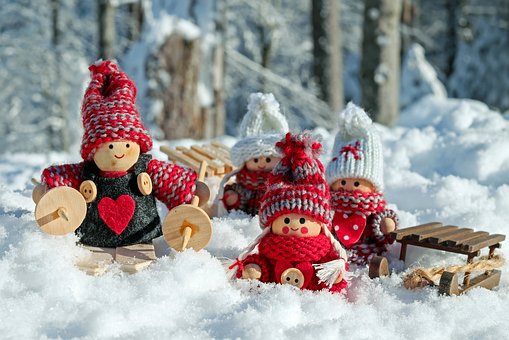 Dal 30 Novembre al 1° DicembreLubiana e Velden la Città degli Angeli da 210.00Dal 30 Novembre al 1° DicembreMonaco, il Castello delle Fiabe e Lindau da 220.00Dal 30 Novembre al 1° DicembreRothenburg e Norimberga da 230.00Dal 30 Novembre al 1° DicembreA un passo dal cielo con il Lago di Braies da 215.00Dal 5 al 8 DicembrePresepi a Napoli e Luci d'Artista a Salerno da 545.00Stoccarda, le Cascate del Reno e la Magica Dal 6 al 8 DicembreLudwigsburg da 370.00Dal 7 al 8 DicembreStoccarda la Magia di Ludwigsburg da 225.00Dal 7 al 8 DicembreDal Treno Rosso del Bernina al Lago di Costanza da 230.00Dal 7 al 8 DicembreLa Festa delle Luci a Lione e Annecy da 235.00* Viaggio in pullman Gran Turismo * Pranzi e cene con menù tipici* Visite guidate con guide locali * Assistenza accompagnatore Stat ViaggiPARTENZA DA BIELLA E DA COSSATOPIERROT VIAGGI SNC di Acquadro, Carola e Iulita  Via Mazzini, n. 2/m 13836   COSSATOTEL. 015/9840040  FAX  015/925897  info@pierrotviaggi.it